Veterans High SchoolAgriculture Education Department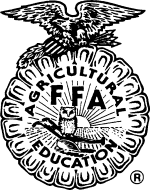 Course: Basic Agriculture Science and TechnologyCourse Number: 02.47100
 Course Description:This course is designed as the foundational course for all Agriculture, Food & Natural ResourcesPathways. The course introduces the major areas of scientific agricultural production andresearch; presents problem solving lessons and introductory skills and knowledge in agriculturalscience and agri-related technologies. Classroom and laboratory activities are supplementedthrough supervised agricultural experiences and leadership programs and activities. This courseis the prerequisite for all AFNR pathways and is intended for students in grades 8-10.
Prerequisites: NoneMaterials Needed:Students will need paper for a three-ring binder that will be provided to them to keep their Basic Agricultural Science Technology materials in.  It is suggested that all students bring attire suitable for working in the lab and being outside.  Open-toed shoes are not recommended for days when we are outside, and will not be permitted if we are working in the lab.  Finally, everyone should bring a good attitude and a willingness to learn as we have a great semester planned for you.Textbook:We have a variety of books that will be used in the classroom.  Notes will come from www.gaaged.org throughout the semester.Standards: http://www.gaaged.org/curriculum2/getfile.ashx?ID=168Grading PolicyLate work in this class is anything turned in after the assignment has been collected.  Late work will be accepted for five days after the assignment has been collected with a 10 percent deduction for each day.  After five days the work will not be accepted.Basic Class Rules:Bring a great attitude to class everyday and be prepared for that day’s activitiesRespect the teacher, classmates, facilities, and materialsDon’t talk while the teacher is talkingStay seated unless given permission otherwiseSafety FirstFollow all rules in the student handbookBe PositiveCONSEQUENCES OF RULE INFRACTIONS:1ST OFFENSE- WARNING AND “COUNSEL”2ND 0FFENSE- PARENT CONTACT3RD OFFENSE-OFFICE REFERRAL** MAY BE MODIFIED DEPENDING ON SITUATION.FFA:Agricultural science education is a systematic program of instruction available to students desiring to learn about the science, business, and technology of plant and animal production and/or about the environmental and natural resources systems. Agricultural science education first became a part of the public education system in 1917 when the U.S. Congress passed the Smith-Hughes Act.  Then, in 1950, the 81st Congress of the United States, recognizing the importance of the FFA as an integral part of the program of vocational agriculture, granted a Federal Charter to the FFA.  Today, over 800,000 students participate in formal agricultural science education instructional programs offered in grades seven-adult throughout the 50 states and three U. S. territories.FFA is the co-curricular organization that is associated with Agricultural Educations and all students enrolled in these classes at Veterans High School will be expected to become members of the Veterans FFA Chapter.  Students will be required to participate in FFA activities as the year progresses. More information can be found at www.ffa.org. The three-ringed model of agricultural education pictured below indicates the importance of each of the three components of agricultural education; Classroom Instruction, Supervised Agricultural Experience, and FFA. 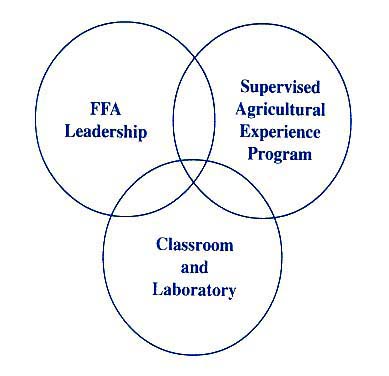 SAE:An SAE program is a planned practical agricultural activity which supports skill and competency development, career success and application of specific agricultural and academic skills a student has learned through classroom instruction in agricultural education.  Your SAE project will reflect 25% of  Major Assessments.  This is to be taken seriously!! An SAE program is the actual, hands-on application of concepts and principles learned in the agricultural education classroom. Students are supervised by agricultural education teachers in cooperation with parents, employers and other adults who assist them in the development and achievement of their educational and career goals.All students enrolled in agricultural education classes at Veterans High School will be required to plan and develop an SAE which they will spend a minimum of 18 hours outside of class time completing. Supervised Agricultural Experience Programs fit into one of the following categories: Exploratory	
Learn about the 'big picture' of agriculture and its many related careers.Research/Experimentation and Analysis
Conduct research or analyze information to discover new knowledge.Ownership/Entrepreneurship
Plan and operate an agriculture-related business.Placement
Work for someone else either for pay or for the experience. Speaking ProjectAgriculture Education and the FFA have always stressed good communication skills, as they are vital to success regardless of occupation.  At the beginning of the semester, each student will choose a topic related to agriculture, conduct research, and prepare a speech on the topic.  The speech must be between four and six minutes in length.  This speech will count as a unit test grade.FFA Creed StudyThere will be five FFA Creed tests during the course of the semester.  The FFA Creed outlines the beliefs and ideals that all FFA members hold in common.  The Creed has five paragraphs, and one paragraph will be on each test.  The fifth test will require the student to know all five paragraphs of the FFA Creed.  These tests will count as one unit test grade each.  If a student wishes to deliver the entire FFA Creed orally during the first Creed test day, and does it accurately, he/she will receive a 100% on all Creed tests for the remainder of the semester.Teacher Contact InformationI am looking forward to a great year.  If you have any questions please contact me via email at Jeffrey.wilson@hcbe.net as well as by school phone at 478.218.7537. Sincerely,Jeff Wilson                                                                                 \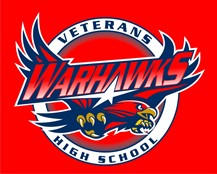 Google Classroom To encourage blended learning, online assignments will be posted weekly through Google Classroom. At least one Google Classroom assignment per week will be graded and entered in Infinite Campus. Students should be familiar with how to navigate the online platform, communicate with their teacher, and submit assignments on time.  If there are technology limitations, please notify the teacher.Cyberbullying: As defined by Dictionary.com, “the act of harassing someone online by sending or posting mean messages.”  Please keep in mind that the Edmodo communication system is designed to work as an extension of the classroom; therefore, anything done on the site through the access of a school course group code will be treated the same as if it were said aloud in the classroom. Inappropriate comments or use of the site can result in disciplinary action.  Parent Signature PageI have read and understand all the policies and requirements listed on the student syllabus.  I have also read and understand the attendance, grading, and deadline policy.Student Signature: __________________________________________________________Parent/Guardian Signature: ___________________________________________________Daily Work /Homework Grade………………………..15%Minor Assessments………………………………………………...20%Major Assessments……………………………...45%Final Exam ……………………………………..20%*note:  This course includes a cumulative at the end of the semester.  